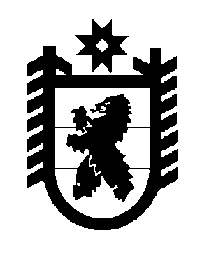 Российская Федерация Республика Карелия    ПРАВИТЕЛЬСТВО РЕСПУБЛИКИ КАРЕЛИЯПОСТАНОВЛЕНИЕот  29 сентября 2017 года № 332-Пг. Петрозаводск О признании утратившими силу некоторых постановлений 
Правительства Республики Карелия Правительство Республики Карелия п о с т а н о в л я е т:    Признать утратившими силу:постановление Правительства Республики Карелия от 14 апреля 2014 года № 107-П «О Порядке   привлечения подрядных организаций для оказания услуг и (или) выполнения работ по капитальному ремонту общего имущества в многоквартирных домах» (Собрание законодательства Республики Карелия, 2014, № 4, ст. 605); постановление Правительства Республики Карелия от 19 августа 
2015 года № 269-П «О внесении изменений в постановление Правительства Республики Карелия от 14 апреля 2014 года № 107-П» (Собрание законодательства Республики Карелия, 2015, № 8, ст. 1553).
Глава Республики Карелия                                                       А.О. Парфенчиков